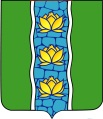 СОБРАНИЕ ДЕПУТАТОВ КУВШИНОВСКОГО РАЙОНАРЕШЕНИЕО принятии муниципальным образованием «Кувшиновский район» отдельных полномочий по решению вопросов местного значенияМогилевского сельского поселения Кувшиновского районаРуководствуясь Федеральным законом от 06.10.2003 № 131-ФЗ «Об общих принципах организации местного самоуправления в Российской Федерации», Уставом муниципального образования «Кувшиновский район» Тверской области и на основании решения Совета депутатов Могилевского сельского поселения от 09.12.2022 № 70, Собрание депутатов Кувшиновского районаРЕШИЛО:1. 	Принять с 01 января 2023 года по 31 декабря 2023 года осуществление отдельных полномочий по решению вопросов местного значения Могилевского сельского поселения:1) 	исполнение бюджета поселения;2) 	организация в границах поселения электро-, тепло-, газо- и водоснабжения населения, водоотведения, снабжения населения топливом в пределах полномочий, установленных законодательством Российской Федерации;3) 	дорожная деятельность в отношении автомобильных дорог местного значения в границах населенных пунктов поселения и обеспечение безопасности дорожного движения на них, включая создание и обеспечение функционирования парковок (парковочных мест), осуществление муниципального контроля  на автомобильном транспорте, городском наземном электрическом транспорте и в дорожном хозяйстве  в границах населенных пунктов поселения, организация дорожного движения, а также осуществление иных полномочий в области использования автомобильных дорог и осуществления дорожной деятельности в соответствии с законодательством Российской Федерации;4) 	обеспечение проживающих в Могилевском сельском поселении и нуждающихся в жилых помещениях малоимущих граждан жилыми помещениями, организация строительства и содержания муниципального жилищного фонда, создание условий для жилищного строительства, осуществление муниципального жилищного контроля, а также иных полномочий органов местного самоуправления в соответствии с жилищным законодательством; 5) 	создание условий для предоставления транспортных услуг населению и организация транспортного обслуживания населения в границах сельского поселения;6) 	участие в профилактике терроризма и экстремизма, а также в минимизации и (или) ликвидации последствий терроризма и экстремизма в границах Могилевского сельского поселения;7)	 создание условий для реализации мер, направленных на укрепление межнационального и межконфессионального согласия, сохранение и развитие языков и культуры народов Российской Федерации, проживающих на территории поселения, социальную и культурную адаптацию мигрантов, профилактику межнациональных (межэтнических) конфликтов;8) 	участие в предупреждении и ликвидации последствий чрезвычайных ситуаций в границах поселения;9) 	создание условий для обеспечения жителей Могилевского сельского поселения услугами связи, общественного питания, торговли и бытового обслуживания;10) 	организация библиотечного обслуживания населения, комплектование и обеспечение сохранности библиотечных фондов библиотек сельского поселения;11) 	создание условий для организации досуга и обеспечения жителей Могилевского сельского поселения услугами организаций культуры;12) 	сохранение, использование и популяризация объектов культурного наследия (памятников истории и культуры), находящихся в собственности сельского поселения, охрана объектов культурного наследия (памятников истории и культуры) местного (муниципального) значения, расположенных на территории Могилевского сельского поселения;13) 	создание условий для развития местного традиционного народного художественного творчества, участие в сохранении, возрождении и развитии народных художественных промыслов в поселении;14) 	обеспечение условий для развития на территории Могилевского сельского поселения физической культуры и массового спорта, организация проведения официальных физкультурно-оздоровительных и спортивных мероприятий поселения;15) 	создание условий для массового отдыха жителей поселения и организация обустройства мест массового отдыха населения, включая обеспечение свободного доступа граждан к водным объектам общего пользования и их береговым полосам;16) 	участие в организации деятельности по накоплению (в том числе раздельному накоплению) и транспортированию твердых коммунальных отходов;17) 	утверждение подготовленной на основе генеральных планов поселения документации по планировке территории, выдача разрешений на строительство (за исключением случаев, предусмотренных Градостроительным кодексом Российской Федерации, иными федеральными законами), разрешений на ввод объектов в эксплуатацию при осуществлении строительства, реконструкции объектов капитального строительства, расположенных на территории поселения, утверждение местных нормативов градостроительного проектирования поселений, резервирование земель и изъятие земельных участков в границах поселения для муниципальных нужд, осуществление в случаях, предусмотренных Градостроительным кодексом Российской Федерации, осмотров зданий, сооружений и выдача рекомендаций об устранении выявленных в ходе таких осмотров нарушений, направление уведомления о соответствии указанных в уведомлении о планируемых строительстве или реконструкции объекта индивидуального жилищного строительства или садового дома (далее - уведомление о планируемом строительстве) параметров объекта индивидуального жилищного строительства или садового дома установленным параметрам и допустимости размещения объекта индивидуального жилищного строительства или садового дома на земельном участке, уведомления о несоответствии указанных в уведомлении о планируемом строительстве параметров объекта индивидуального жилищного строительства или садового дома установленным параметрам и (или) недопустимости размещения объекта индивидуального жилищного строительства или садового дома на земельном участке, уведомления о соответствии или несоответствии построенных или реконструированных объекта индивидуального жилищного строительства или садового дома требованиям законодательства о градостроительной деятельности при строительстве или реконструкции объектов индивидуального жилищного строительства или садовых домов на земельных участках, расположенных на территориях поселений, принятие в соответствии с гражданским законодательством Российской Федерации решения о сносе самовольной постройки, решения о сносе самовольной постройки или ее приведении в соответствие с предельными параметрами разрешенного строительства, реконструкции объектов капитального строительства, установленными правилами землепользования и застройки, документацией по планировке территории, или обязательными требованиями к параметрам объектов капитального строительства, установленными федеральными законами (далее также - приведение в соответствие с установленными требованиями), решения об изъятии земельного участка, не используемого по целевому назначению или используемого с нарушением законодательства Российской Федерации, осуществление сноса самовольной постройки или ее приведения в соответствие с установленными требованиями в случаях, предусмотренных Градостроительным кодексом Российской Федерации;18) 	организация ритуальных услуг;19) 	создание, содержание и организация деятельности аварийно-спасательных служб и (или) аварийно-спасательных формирований на территории сельского поселения;20) 	осуществление мероприятий по обеспечению безопасности людей на водных объектах, охране их жизни и здоровья;21) 	создание, развитие и обеспечение охраны лечебно-оздоровительных местностей и курортов местного значения на территории сельского поселения, а также осуществление муниципального контроля в области использования и охраны особо охраняемых природных территорий местного значения;22) 	содействие в развитии сельскохозяйственного производства, создание условий для развития малого и среднего предпринимательства;23) 	организация и осуществление мероприятий по работе с детьми и молодежью в сельском поселении;24) 	осуществление в пределах, установленных водным законодательством Российской Федерации, полномочий собственника водных объектов, информирование населения об ограничениях их использования.25) 	осуществление муниципального лесного контроля;26) 	оказание поддержки социально ориентированным некоммерческим организациям в пределах полномочий, установленных статьями 31.1 и 31.3 Федерального закона от 12.01.1996г № 7-ФЗ «О некоммерческих организациях»;27) 	обеспечение выполнения работ, необходимых для создания искусственных земельных участков для нужд поселения в соответствии с Федеральным законом;28) 	осуществление мер по противодействию коррупции в границах поселения;29) 	участие в соответствии с федеральным законом в выполнении комплексных кадастровых работ.	2. 	Администрации Кувшиновского района, в лице главы Кувшиновского района Никифоровой Анны Сергеевны, до 01.01.2023 заключить Соглашение о передаче муниципальному образованию «Кувшиновский район» отдельных полномочий по решению вопросов местного значения Могилевского сельского поселения согласно настоящему решению.3. 	Настоящее решение вступает в силу с момента его подписания и подлежит размещению на официальном сайте администрации Кувшиновского района в сети «Интернет».Заместитель председателя Собрания депутатовКувшиновского района                                                                     И.В. СенаторовГлава Кувшиновского района                                                         А.С. Никифорова              27.12.2022 г.№161г. Кувшиново